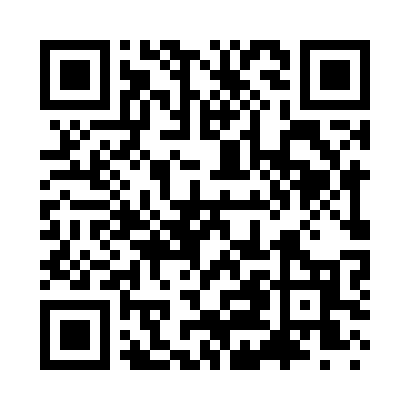 Prayer times for Allen Corners, New York, USAWed 1 May 2024 - Fri 31 May 2024High Latitude Method: Angle Based RulePrayer Calculation Method: Islamic Society of North AmericaAsar Calculation Method: ShafiPrayer times provided by https://www.salahtimes.comDateDayFajrSunriseDhuhrAsrMaghribIsha1Wed4:255:5112:524:447:539:202Thu4:235:5012:524:457:549:223Fri4:215:4912:524:457:559:234Sat4:205:4812:524:457:579:255Sun4:185:4612:524:467:589:266Mon4:165:4512:524:467:599:287Tue4:155:4412:524:468:009:298Wed4:135:4312:514:478:019:309Thu4:125:4212:514:478:029:3210Fri4:105:4112:514:478:039:3311Sat4:095:3912:514:478:049:3512Sun4:075:3812:514:488:059:3613Mon4:065:3712:514:488:069:3814Tue4:045:3612:514:488:079:3915Wed4:035:3512:514:498:089:4016Thu4:025:3412:514:498:099:4217Fri4:005:3412:514:498:109:4318Sat3:595:3312:514:508:119:4519Sun3:585:3212:524:508:129:4620Mon3:575:3112:524:508:139:4721Tue3:555:3012:524:508:149:4922Wed3:545:2912:524:518:159:5023Thu3:535:2912:524:518:159:5124Fri3:525:2812:524:518:169:5325Sat3:515:2712:524:528:179:5426Sun3:505:2712:524:528:189:5527Mon3:495:2612:524:528:199:5628Tue3:485:2512:524:528:209:5729Wed3:475:2512:534:538:219:5930Thu3:465:2412:534:538:2110:0031Fri3:455:2412:534:538:2210:01